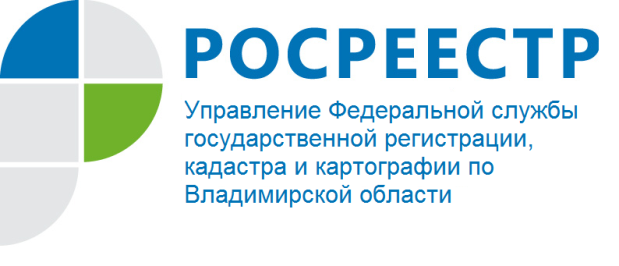 ПРЕСС-РЕЛИЗВ Управлении Росреестра по Владимирской области состоялось совещание по вопросу реализации положений Федерального закона от 30.12.2020 № 518-ФЗ	В Управлении 31 марта 2021 года состоялось совещание по вопросу реализации положений Федерального закона от 30.12.2020 № 518-ФЗ «О внесении изменений в отдельные законодательные акты Российской Федерации». 	В мероприятии приняли участие представители Филиала ФГБУ «ФКП Росреестра» по Владимирской области, Департамента имущественных и земельных отношений Владимирской области, УФНС России по Владимирской области, Владимирской областной нотариальной палаты, ГУП Владимирской области «БТИ», органов местного самоуправления муниципальных районов и городских округов области.	Закон, вступающий в силу с 29.06.2021, регламентирует процедуру выявления правообладателей ранее учтенных объектов недвижимости, в отношении которых в ЕГРН отсутствуют сведения, что создает проблемы для гражданского оборота недвижимости и деятельности органов власти при реализации своих полномочий.  К категории ранее учтенных объектов недвижимости  действующее законодательство относит:- объекты недвижимости, технический учет или государственный учет которых осуществлен, в том числе в установленном законодательством порядке до дня вступления в силу Федерального закона от 24.07.2007 № 221-ФЗ «О государственном кадастре недвижимости»;- объекты недвижимости, права на которые зарегистрированы в ЕГРН и не прекращены и которым присвоены органом регистрации прав условные номера в порядке, установленном Федеральным законом от 21 июля 1997 № 122-ФЗ «О государственной регистрации прав на недвижимое имущество и сделок с ним».	В связи с этим основными целями принятия Закона являются:	- формирование актуальной информации о правообладателях ранее учтенных объектов недвижимости (необходимость такой информации возникает, к примеру, при возмещении убытков при ограничении прав на землю, при изъятии земельного участка для государственных или муниципальных нужд, согласовании местоположения границ земельных участков); 	- вовлечение в налоговый оборот ранее учтенных объектов недвижимости.	Участники совещания обсудили ряд вопросов, связанных с реализацией положений Закона на территории Владимирской области, и проработали пути их решения.О РосреестреФедеральная служба государственной регистрации, кадастра и картографии (Росреестр) является федеральным органом исполнительной власти, осуществляющим функции по государственной регистрации прав на недвижимое имущество и сделок с ним, по оказанию государственных услуг в сфере ведения государственного кадастра недвижимости, проведению государственного кадастрового учета недвижимого имущества, землеустройства, государственного мониторинга земель, навигационного обеспечения транспортного комплекса, а также функции по государственной кадастровой оценке, федеральному государственному надзору в области геодезии и картографии, государственному земельному надзору, надзору за деятельностью саморегулируемых организаций оценщиков, контролю деятельности саморегулируемых организаций арбитражных управляющих. Подведомственными учреждениями Росреестра являются ФГБУ «ФКП Росреестра» и ФГБУ «Центр геодезии, картографии и ИПД». В ведении Росреестра находится ФГУП «Ростехинвентаризация – Федеральное БТИ».             Распоряжением Правительства Российской Федерации от 22.01.2020 № 55-р 22 января 2020 года руководителем Росреестра назначен О.А. Скуфинский.Контакты для СМИУправление Росреестра по Владимирской областиг. Владимир, ул. Офицерская, д. 33-аОтдел организации, мониторинга и контроля(4922) 45-08-26